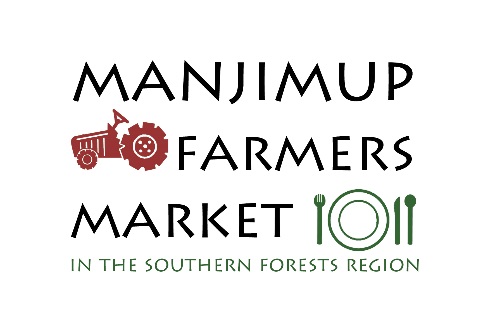 ABN 79 736 494 543MANJIMUP FARMERS MARKET INC.MEMBERSHIP APPLICATION FORM 2017 -2018CRAFTCrafters from the Shires of Manjimup, Bridgetown, Nannup and Boyup Brook only, as per the MFM charter.Membership Benefits:Reduced stallholder rate for the Manjimup Farmers’ MarketVoting rights MFMPromotion under the MFM bannerPriority access to information/initiatives/workshops/events the MFM deem beneficial for its members.Please note all applications are subject to applicants meeting the objectives of the MFM charter and approval by the MFM committee.Date:     /     /               Existing member                          Applying for a new membershipName of Business:  Contact Name/s:  Telephone:   Email:  Web site:    Street address:   Postal address:    ______________________________________________________Produce/Food produced:   ___________Producer membership: $30. NEW MEMBERS PLEASE NOTE YOUR MEMBERSHIP WILL BE ASSESSED BY THE MFM COMMITTEE. PLEASE DO NOT PAY THE MEMBERSHIP IMMEDIATELY. IF/WHEN YOUR APPLICATION IS SUCCESSFUL, YOU WILL BE CONTACTED DIRECTLY BY THE MFM TREASURER FOR PAYMENT. THANK YOU.Payment : EFT preferred – BSB 036 126 a/c 158 211. Please include name of business.                   Cheque: Treasurer, Manjimup Farmers Market, 46 Karri St Manjimup 6258